ST JULIE CATHOLIC PRIMARY SCHOOL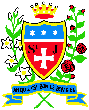 PUBLISHED PERFORMANCE DATA 2015-2016EYFS% of Children achieving a Good Level of Development (GLD)76.5%Year 1 Phonics% of children achieving expected  level86%KS1Expected standard or aboveWorking at greater depthReading71%37%Writing71%17%Maths77%20%KS2Expected standard or aboveAchieving the higher standardReading88%44%Writing 74%24%Grammar, punctuation and spelling85%47%Maths97%38%Reading, writing and maths combined74%12%ProgressReading3.6Writing-1.4Maths3.5Average scaled scoreReading test107Grammar, punctuation and spelling test107Maths test108